These messages are based on a half dozen rigorous polls conducted by Hart Research Associates on behalf of Americans for Tax Fairness and other clients. It has been updated to include the work done by Topos: “Taxlandia:  Building Public Will for Revenue”We can invest in an economy that works for everyone if corporations would pay what they oweWe need an economy that works for all of us, not just the wealthy and big corporations. Corporations and the wealthy can afford to pay what they owe, so we can all share in the promise of America.  A strong and prosperous society is built on the foundations that are paid for with taxesIt benefits everyone if we have enough resources to invest in our schools, healthcare roads and bridgeOur country should provide opportunity for all. No one is guaranteed success in America, but everyone deserves a fair shot to succeed. The promise of America should be for everyone, not just for the rich and powerful.Corporations and the wealthy should pay what they owePowerful and wealthy special interests are manipulating the system to benefit themselves at the expense of the rest of us.  They should not be allowed to create their own special tax breaks.We could accomplish more if we get rid of wasteful tax breaks that only benefit the powerful and wealthy special interestsWhen big corporations and the rich don’t pay what they owe, the rest of us pick up the tab. American families end up paying higher taxes or getting fewer services, and the country goes deeper into debt.Corporations holding profits offshore owe $700 Billion in U.S. taxes. They should pay what they owe!American companies have $2.4 trillion in profits sitting overseas. As long as the money is offshore, companies avoid paying as much as $700 billion in U.S. taxes on it. Congress should close loopholes that let corporations avoid taxes by hiding their profits offshore. Congress has to choose between investing in [an economy that works for everyone] and allowing a handful of large corporations to continue dodging the taxes they already owe on their offshore profits.It’s time to stop corporate tax dodging and invest in America again. Multinational corporations are dodging up to $700 billion in taxes they already owe – and that’s why we can’t afford to [invest in an economy that works for everyone.]If we close tax loopholes allowing corporations to hide profits offshore, we can raise billions of dollars to invest in America. We can make our classrooms less crowded, improve roads and bridges, find new medical cures and more.   If we end tax breaks for companies that ship jobs offshore, we can level the playing field for small businesses that create jobs in America. It’s about time big corporations played by the same rules as Main Street businesses. If corporations and the rich pay their fair share, the economy will work better for everyoneInstead of making seniors pay more for Medicare or cutting Social Security benefits, we should close tax loopholes that allow large corporations to hide profits offshore.Instead of cutting funding for repairing our roads and bridges, we should end huge tax subsidies to oil and gas companies making record profits.Instead of cutting funding for teachers and firefighters, we should ask multi-millionaires and billionaires to pay at least as high a tax rate as public servants pay.Instead of blocking benefits for the unemployed, we should end tax breaks for corporations that send American jobs offs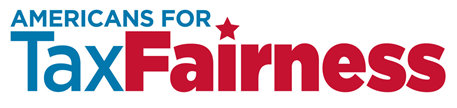  Messaging on Taxes and the Economy